Департамент образования города МосквыГосударственное автономное учреждениеМосковский центр технологической модернизации образования "ТемоЦентр"Методическая разработкаДТО "Теле-Кино, как возможный центр медиаобразования учащихся"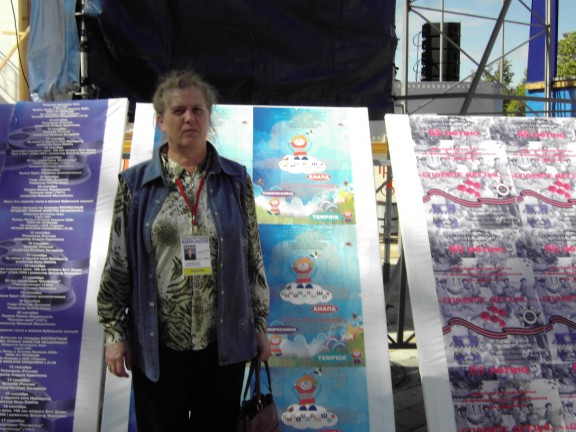 Автор педагог дополнительного образования высшей категорииСпиридонова Тамара Ивановнаот 1 до 11 классаИсточники:Электронная анкета на Персональном сайте кинопедагога  http://dttoteatrkiho.ucoz.ru Сайт педагогического сообщества "ПедСостав" https://pedsostav.ru/75/59"Твори!Участвуй! Побеждай" Конкурсы для детей и педагогов http://konkurs2016.ru/publikacii/dopolnitelnoe/dttoteatr-kino-kak-vozmoznyj-centr-mediaobrazovania-ucasihsaПедагогическое сообщество "Мое образование" http://xn--j1ahfl.xn--p1ai/library/dto_telekino_kak_vozmozhnij_tcentr_mediaobrazovaniya__190911.htmlСетевое издание Литературно-образовательного  интернет-портала
для детей, молодежи и педагогов ЛИТОБРАЗ http://litobraz.ru/publicationview/673Страна образования. Всероссийский конкурс для учителей "Повышение престижа профессии педагога в профессиональной среде и в обществе" https://stranaobrazovaniya.ru/servisy/meropriyatiya/raboty_prevu?id=7&p=1Москва 2015 гТворческая анкета  ДТО "Теле-Кино", как возможный центр медиаобразования учащихсяЦель определяется в использование творческой анкеты для знакомства с новичками как правило в начале учебного года.Задачи: Методическая разработка предусматривает применение различных методов и приемов. Что позволяет сделать обучение киновидеотворчеством эффективным и интересным.1. Словесный метод применяется при объяснении теоретического материала по темам вопросов, для объяснения применения материала и методики исследования кинообразования 2. Наглядный метод применяется при выборе будущей профессии, и демонстрации результатов работы учащихся. Так как используются готовые подсказки ответов детей на вопросы анкеты.3. Практическая работа необходима при отработке навыков и умений для определении жанров кино и телепрограмм.4. Творческое анкетирование является очень эффективным, так как помогает развить самостоятельность, познавательную деятельность и активность детей в ответе на вопрос какое обучение наиболее предпочтительно.5. Исследовательская деятельность помогает развить у детей наблюдательность, логику, самостоятельность в выборе названия студии, проведении выбора ответов на вопрос почему современные режиссеры не хотят снимать детское кино, анализе и обработке полученных результатов о сайтах и интернете.Спиридонова Тамара Ивановна-педагог «ДТОТЕЛЕ-КИНО» г.МоскваФИО ребенка*Дата рождения: число, месяц, год *№ Класса            № Школы          младшая  средняя  старшая№ Класса            № Школы          младшая  средняя  старшаяКем хочешь стать? *Кем хочешь стать? *актером, сценаристом, оператором ведущим  режиссеромактером, сценаристом, оператором ведущим  режиссеромКто твои друзья*Кто твои друзья*Девочки, Мальчики, Герои  компьютерных  игрДевочки, Мальчики, Герои  компьютерных  игрЧто чаще всего обсуждаете  в кругу друзей*Что чаще всего обсуждаете  в кругу друзей*Художественные фильмы, спортивные телепередачи , передачи об искусстве, передачи о природе,  телесериалы популярные ток-шоуХудожественные фильмы, спортивные телепередачи , передачи об искусстве, передачи о природе,  телесериалы популярные ток-шоуНазовите свой вариант.*Какие жанры  в кино тебе нравятся более всего?*Какие жанры  в кино тебе нравятся более всего?*комедия, триллер, приключения, фантастика, сказка комедия, триллер, приключения, фантастика, сказка Любимый актер на  интернет-каналах
(YouTube или Visamaniya  которого смотрели  в ближайшее время Назови свой: Назови свой:Любимый  фильмЛюбимая телепередачаЛюбимый кинорежиссерЛюбимый телеведущийНапиши много ли на земле людей, которые никогда не видели телевизора? *Какие бывают  экраны? Почему возник язык экрана? *Как ты считаешь должна называться наша студия: например: Киностудия, ТО, Телеканал и т.п. выберите Каким должен быть современный киноактер? *Возникает ли  интерес прочитать книгу, по которой был поставлен любимый фильм?Какое обучение в студии для вас наиболее предпочтительно*Какое обучение в студии для вас наиболее предпочтительно*актерское мастерство, операторское мастерство, съемка в фильмах и телепрограммах , кинопроекты, созданные детьмиактерское мастерство, операторское мастерство, съемка в фильмах и телепрограммах , кинопроекты, созданные детьмиКаким источникам информации  отдаете предпочтение*Есть ли передачи, которые интересно смотреть с родителями*С какой целью вы смотрите интернет*Какие сайты чаще всего вам разрешают смотреть* например:Почему  современные режиссеры не хотят снимать детское игровое кино в России?Введите код*